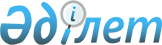 О внесении изменений в решение ХХХIV сессии Каражалского городского маслихата от 23 декабря 2010 года N 300 "О бюджете города на 2011-2013 годы"
					
			Утративший силу
			
			
		
					Решение ХХXХV сессии Каражалского городского маслихата Карагандинской области от 2 декабря 2011 года N 406. Зарегистрировано Управлением юстиции города Каражал Карагандинской области 12 декабря 2011 года N 8-5-118. Утратило силу в связи с истечением срока применения - (письмо Каражалского городского маслихата Карагандинской области от 28 июня 2013 года № 1-24/167)      Сноска. Утратило силу в связи с истечением срока применения - (письмо Каражалского городского маслихата Карагандинской области от 28.06.2013 № 1-24/167).

      В соответствии с Бюджетным Кодексом Республики Казахстан от 4 декабря 2008 года, Законом Республики Казахстан от 23 января 2001 года "О местном государственном управлении и самоуправлении в Республике Казахстан", городской маслихат РЕШИЛ:



      1. Внести в решение ХХХIV сессии Каражалского городского маслихата от 23 декабря 2010 года N 300 "О бюджете города на 2011-2013 годы" (зарегистрировано в Реестре государственной регистрации нормативных правовых актов за номером 8-5-105, опубликовано в газете "Қазыналы өңір" от 31 декабря 2010 года N 51-1), в которое внесены изменения решением ХХХVI сессии Каражалского городского маслихата от 31 марта 2011 года N 322 "О внесении изменений в решение XXXIV сессии Каражалского городского маслихата от 23 декабря 2010 года N 300 "О бюджете города на 2011-2013 годы" (зарегистрировано в Реестре государственной регистрации нормативных правовых актов за номером 8-5-108, опубликовано в газете "Қазыналы өңір" от 23 апреля 2011 года N 17), решением ХХХVIII сессии Каражалского городского маслихата от 6 июня 2011 года N 339 "О внесении изменений в решение XXXIV сессии Каражалского городского маслихата от 23 декабря 2010 года N 300 "О бюджете города на 2011-2013 годы" (зарегистрировано в Реестре государственной регистрации нормативных правовых актов за номером 8-5-111, опубликовано в газете "Қазыналы өңір" от 2 июля 2011 года N 27), решением ХXXXI сессии Каражалского городского маслихата от 17 августа 2011 года N 365 "О внесении изменений в решение XXXIV сессии Каражалского городского маслихата от 23 декабря 2010 года N 300 "О бюджете города на 2011-2013 годы" (зарегистрировано в Реестре государственной регистрации нормативных правовых актов за номером 8-5-114, опубликовано в газете "Қазыналы өңір" от 3 сентября 2011 года N 36), решением ХXXXIV сессии Каражалского городского маслихата от 14 ноября 2011 года N 396 "О внесении изменений в решение XXXIV сессии Каражалского городского маслихата от 23 декабря 2010 года N 300 "О бюджете города на 2011-2013 годы" (зарегистрировано в Реестре государственной регистрации нормативных правовых актов за номером 8-5-116, опубликовано в газете "Қазыналы өңір" от 29 ноября 2011 года  N 49) следующие изменения:



      1) в пункте 1:

      в подпункте 1):

      цифры "1 349 016" заменить цифрами "1 347 163";

      цифры "556 511" заменить цифрами "555 221";

      цифры "10 230" заменить цифрами "10 723";

      цифры "874" заменить цифрами "1 671";

      цифры "781 401" заменить цифрами "779 548";

      в подпункте 2):

      цифры "1 390 005" заменить цифрами "1 388 153";

      в подпункте 5):

      цифры "минус 40 179" заменить цифрами "минус 40 180";

      в подпункте 6):

      в абзаце первом цифры "40 179" заменить цифрами "40 180";

      в абзаце третьем цифры "52 501" заменить цифрами "52 500";



      2) приложения N 1, 4, 5, 6 к указанному решению изложить в новой редакции согласно приложениям N 1, 2, 3, 4 к настоящему решению.



      2. Настоящее решение вводится в действие с 1 января 2011 года.      Председатель ХXXXV сессии                  Т. Касимов      Секретарь городского маслихата             Н. Кадирсизов

Приложение 1

к решению XXXXV сессии

Каражалского городского маслихата

от 2 декабря 2011 года N 406Приложение 1

к решению XXXIV сессии

Каражалского городского маслихата

от 23 декабря 2010 года N 300 

Бюджет города Каражал на 2011 год

Приложение 2

к решению XXXXV сессии

Каражалского городского маслихата

от 2 декабря 2011 года N 406Приложение 4

к решению XXXIV сессии

Каражалского городского маслихата

от 23 декабря 2010 года N 300 

Поступление целевых трансфертов из областного бюджета на 2011 год

Приложение 3

к решению XXXXV сессии

Каражалского городского маслихата

от 2 декабря 2011 года N 406Приложение 5

к решению XXXIV сессии

Каражалского городского маслихата

от 23 декабря 2010 года N 300 

Распределение целевых трансфертов бюджета города на 2011 год

по администраторам бюджетных программ

Приложение 4

к решению XXXXV сессии

Каражалского городского маслихата

от 2 декабря 2011 года N 406Приложение 6

к решению XXXIV сессии

Каражалского городского маслихата

от 23 декабря 2010 года N 300 

Расходы бюджетных программ, финансируемые через аппарат акима

поселка Жайрем
					© 2012. РГП на ПХВ «Институт законодательства и правовой информации Республики Казахстан» Министерства юстиции Республики Казахстан
				КатегорияКатегорияКатегорияКатегориясумма (тыс. тенге)КлассКлассКласссумма (тыс. тенге)ПодклассПодкласссумма (тыс. тенге)Наименованиесумма (тыс. тенге)I. Доходы13471631Налоговые поступления55522101Подоходный налог2068992Индивидуальный подоходный налог20689903Социальный налог1607491Социальный налог16074904Hалоги на собственность1479651Hалоги на имущество1278523Земельный налог14854Hалог на транспортные средства185845Единый земельный налог4405Внутренние налоги на товары, работы и услуги358342Акцизы6013Поступления за использование природных и других ресурсов333214Сборы за ведение предпринимательской и профессиональной деятельности191208Обязательные платежи, взимаемые за совершение юридически значимых действий и (или) выдачу документов уполномоченными на то государственными органами или должностными лицами37741Государственная пошлина37742Неналоговые поступления1072301Доходы от государственной собственности15075Доходы от аренды имущества, находящегося в государственной собственности150706Прочие неналоговые поступления92161Прочие неналоговые поступления92163Поступления от продажи основного капитала167103Продажа земли и нематериальных активов16711Продажа земли7772Продажа нематериальных активов8944Поступления трансфертов77954802Трансферты из вышестоящих органов государственного управления7795482Трансферты из областного бюджета779548Функциональная группаФункциональная группаФункциональная группаФункциональная группаФункциональная группасумма (тыс. тенге)Функциональная подгруппаФункциональная подгруппаФункциональная подгруппаФункциональная подгруппасумма (тыс. тенге)Администратор бюджетных программАдминистратор бюджетных программАдминистратор бюджетных программсумма (тыс. тенге)ПрограммаПрограммасумма (тыс. тенге)Наименованиесумма (тыс. тенге)2) Затраты13881531Государственные услуги общего характера11451901Представительные, исполнительные и другие органы, выполняющие общие функции государственного управления85173112Аппарат маслихата района (города областного значения)14275001Услуги по обеспечению деятельности маслихата района (города областного значения)14275122Аппарат акима района (города областного значения)44293001Услуги по обеспечению деятельности акима района (города областного значения)43988003Капитальные расходы государственных органов305123Аппарат акима района в городе, города районного значения, поселка, аула (села), аульного (сельского) округа26605001Услуги по обеспечению деятельности акима района в городе, города районного значения, поселка, аула (села), аульного (сельского) округа26465022Капитальные расходы государственных органов14002Финансовая деятельность17790452Отдел финансов района (города областного значения)17790001Услуги по реализации государственной политики в области исполнения бюджета района (города областного значения) и управления коммунальной собственностью района (города областного значения)12852003Проведение оценки имущества в целях налогообложения446011Учет, хранение, оценка и реализация имущества, поступившего в коммунальную собственность449205Планирование и статистическая деятельность11556453Отдел экономики и бюджетного планирования района (города областного значения)11556001Услуги по реализации государственной политики в области формирования и развития экономической политики, системы государственного планирования и управления района (города областного значения)115562Оборона836201Военные нужды8164122Аппарат акима района (города областного значения)8164005Мероприятия в рамках исполнения всеобщей воинской обязанности816402Организация работы по чрезвычайным ситуациям198122Аппарат акима района (города областного значения)198007Мероприятия по профилактике и тушению степных пожаров районного (городского) масштаба, а также пожаров в населенных пунктах, в которых не созданы органы государственной противопожарной службы1984Образование72794601Дошкольное воспитание и обучение84846123Аппарат акима района в городе, города районного значения, поселка, аула (села), аульного (сельского) округа37820004Поддержка организаций дошкольного воспитания и обучения37696025Увеличение размера доплаты за квалификационную категорию учителям школ и воспитателям дошкольных организаций образования124471Отдел образования, физической культуры и спорта района (города областного значения)47026003Обеспечение деятельности организаций дошкольного воспитания и обучения40552025Увеличение размера доплаты за квалификационную категорию учителям школ и воспитателям дошкольных организаций образования647402Начальное, основное среднее и общее среднее образование630409123Аппарат акима района в городе, города районного значения, поселка, аула (села), аульного (сельского) округа5452005Организация бесплатного подвоза учащихся до школы и обратно в аульной (сельской) местности5452471Отдел образования, физической культуры и спорта района (города областного значения)624957004Общеобразовательное обучение614222005Дополнительное образование для детей и юношества1073509Прочие услуги в области образования12691471Отдел образования, физической культуры и спорта района (города областного значения)12691009Приобретение и доставка учебников, учебно-методических комплексов для государственных учреждений образования района (города областного значения)5131020Ежемесячные выплаты денежных средств опекунам (попечителям) на содержание ребенка сироты (детей-сирот), и ребенка (детей), оставшегося без попечения родителей75605Здравоохранение90002Охрана здоровья населения900471Отдел образования, физической культуры и спорта района (города областного значения)900024Реализация мероприятий в рамках Государственной программы "Саламатты Қазақстан" на 2011-2015 годы9006Социальная помощь и социальное обеспечение7063002Социальная помощь58565123Аппарат акима района в городе, города районного значения, поселка, аула (села), аульного (сельского) округа2164003Оказание социальной помощи нуждающимся гражданам на дому2164451Отдел занятости и социальных программ района (города областного значения)56401002Программа занятости13866005Государственная адресная социальная помощь6770006Жилищная помощь7069007Социальная помощь отдельным категориям нуждающихся граждан по решениям местных представительных органов5578010Материальное обеспечение детей-инвалидов, воспитывающихся и обучающихся на дому140014Оказание социальной помощи нуждающимся гражданам на дому12164016Государственные пособия на детей до 18 лет3561017Обеспечение нуждающихся инвалидов обязательными гигиеническими средствами и предоставление услуг специалистами жестового языка, индивидуальными помощниками в соответствии с индивидуальной программой реабилитации инвалида1299023Обеспечение деятельности центров занятости595409Прочие услуги в области социальной помощи и социального обеспечения12065451Отдел занятости и социальных программ района (города областного значения)12065001Услуги по реализации государственной политики на местном уровне в области обеспечения занятости и реализации социальных программ для населения11782011Оплата услуг по зачислению, выплате и доставке пособий и других социальных выплат127021Капитальные расходы государственных органов1567Жилищно-коммунальное хозяйство14056401Жилищное хозяйство87091472Отдел строительства, архитектуры и градостроительства района (города областного значения)87091003Строительство и (или) приобретение жилья государственного коммунального жилищного фонда68400018Развитие инженерно-коммуникационной инфраструктуры в рамках Программы занятости 20201869102Коммунальное хозяйство18829458Отдел жилищно-коммунального хозяйства, пассажирского транспорта и автомобильных дорог района (города областного значения)18829011Обеспечение бесперебойного теплоснабжения малых городов14329012Функционирование системы водоснабжения и водоотведения450003Благоустройство населенных пунктов34644123Аппарат акима района в городе, города районного значения, поселка, аула (села), аульного (сельского) округа4327008Освещение улиц населенных пунктов2071009Обеспечение санитарии населенных пунктов1609010Содержание мест захоронений и погребение безродных30011Благоустройство и озеленение населенных пунктов617458Отдел жилищно-коммунального хозяйства, пассажирского транспорта и автомобильных дорог района (города областного значения)30317015Освещение улиц в населенных пунктах10751016Обеспечение санитарии населенных пунктов18900017Содержание мест захоронений и захоронение безродных36018Благоустройство и озеленение населенных пунктов6308Культура, спорт, туризм и информационное пространство8189701Деятельность в области культуры41864123Аппарат акима района в городе, города районного значения, поселка, аула (села), аульного (сельского) округа21737006Поддержка культурно-досуговой работы на местном уровне21737455Отдел культуры и развития языков района (города областного значения)20127003Поддержка культурно-досуговой работы2012702Спорт1900471Отдел образования, физической культуры и спорта района (города областного значения)1900014Проведение спортивных соревнований на районном (города областного значения) уровне700015Подготовка и участие членов сборных команд района (города областного значения) по различным видам спорта на областных спортивных соревнованиях120003Информационное пространство25200455Отдел культуры и развития языков района (города областного значения)18327006Функционирование районных (городских) библиотек18327456Отдел внутренней политики района (города областного значения)6873002Услуги по проведению государственной информационной политики через газеты и журналы687309Прочие услуги по организации культуры, спорта, туризма и информационного пространства12933455Отдел культуры и развития языков района (города областного значения)6442001Услуги по реализации государственной политики на местном уровне в области развития языков и культуры6442456Отдел внутренней политики района (города областного значения)6491001Услуги по реализации государственной политики на местном уровне в области информации, укрепления государственности и формирования социального оптимизма граждан5791003Реализация региональных программ в сфере молодежной политики500006Капитальные расходы государственных органов20010Сельское, водное, лесное, рыбное хозяйство, особо охраняемые природные территории, охрана окружающей среды и животного мира, земельные отношения1854301Сельское хозяйство7809474Отдел сельского хозяйства и ветеринарии района (города областного значения)7809001Услуги по реализации государственной политики на местном уровне в сфере сельского хозяйства и ветеринарии7209007Организация отлова и уничтожения бродячих собак и кошек60006Земельные отношения6905463Отдел земельных отношений района (города областного значения)6905001Услуги по реализации государственной политики в области регулирования земельных отношений на территории района (города областного значения)6805007Капитальные расходы государственных органов10009Прочие услуги в области сельского, водного, лесного, рыбного хозяйства, охраны окружающей среды и земельных отношений3829474Отдел сельского хозяйства и ветеринарии района (города областного значения)3829013Проведение противоэпизоотических мероприятий382911Промышленность, архитектурная, градостроительная и строительная деятельность4121302Архитектурная, градостроительная и строительная деятельность41213472Отдел строительства, архитектуры и градостроительства района (города областного значения)41213001Услуги по реализации государственной политики в области строительства, архитектуры и градостроительства на местном уровне8799013Разработка схем градостроительного развития территории района, генеральных планов городов районного (областного) значения, поселков и иных сельских населенных пунктов32355015Капитальные расходы государственных органов5912Транспорт и коммуникации10928801Автомобильный транспорт109288123Аппарат акима района в городе, города районного значения, поселка, аула (села), аульного (сельского) округа24737013Обеспечение функционирования автомобильных дорог в городах районного значения, поселках, аулах (селах), аульных (сельских) округах24737458Отдел жилищно-коммунального хозяйства, пассажирского транспорта и автомобильных дорог района (города областного значения)84551023Обеспечение функционирования автомобильных дорог8455113Прочие4008503Поддержка предпринимательской деятельности и защита конкуренции7773469Отдел предпринимательства района (города областного значения)7773001Услуги по реализации государственной политики на местном уровне в области развития предпринимательства и промышленности7573004Капитальные расходы государственных органов20009Прочие32312458Отдел жилищно-коммунального хозяйства, пассажирского транспорта и автомобильных дорог района (города областного значения)25491001Услуги по реализации государственной политики на местном уровне в области жилищно-коммунального хозяйства, пассажирского транспорта и автомобильных дорог24521013Капитальные расходы государственных органов970471Отдел образования, физической культуры и спорта района (города областного значения)6821001Услуги по обеспечению деятельности отдела образования, физической культуры и спорта682114Обслуживание долга101Обслуживание долга1452Отдел финансов района (города областного значения)1013Обслуживание долга местных исполнительных органов по выплате вознаграждений и иных платежей по займам из областного бюджета115Трансферты3420501Трансферты34205452Отдел финансов района (города областного значения)34205006Возврат неиспользованных (недоиспользованных) целевых трансфертов34205III. Чистое бюджетное кредитование0Бюджетные кредиты0Погашение бюджетных кредитов0IV. Сальдо по операциям с финансовыми активами-810Приобретение финансовых активов0Поступления от продажи финансовых активов государства810V. Дефицит (профицит) бюджета-40180VI. Финансирование дефицита (использование профицита) бюджета401807Поступление займов5250001Внутренние государственные займы525002Договоры займа5250016Погашение займов5250001Погашение займов52500452Отдел финансов района (города областного значения)52500008Погашение долга местного исполнительного органа перед вышестоящим бюджетом525008Используемые остатки бюджетных средств40180Наименованиесумма (тыс. тенге)Всего218381в том числе:Целевые текущие трансферты 81989Целевые трансферты на развития83892Бюджетные кредиты52500в том числе:Целевые текущие трансферты81989в том числе:Областное управление образования54911На ежемесячные выплаты денежных средств опекунам (попечителям) на содержание ребенка сироты (детей-сирот), и ребенка (детей), оставшегося без попечения родителей7560На реализацию государственного образовательного заказа в дошкольных организациях образования39853На увеличение размера доплаты за квалификационную категорию, учителям школ и воспитателям дошкольных организаций образования6598На реализацию мероприятий в рамках реализации Государственной программы развития здравоохранения РК "Саламатты Қазақстан" на 2011-2015 годы900Областное управление занятости и координации8920На введение стандартов специальных социальных услуг2966Обеспечение деятельности центров занятости5954Областное управление сельского хозяйства3829На проведение противоэпизоотических мероприятий3829Областное управление энергетики и коммунального хозяйства14329На обеспечение безперебойного теплоснабжения малых городов14329Целевые трансферты на развитие83892в том числе:Областное управление строительства83892На строительство жилья государственного коммунального жилищного фонда в соответствии с Государственной программой жилищного строительства в Республике Казахстан на 2008-2010 годы66101На развитие инженерно-коммуникационной инфраструктуры в рамках Программы занятости 202017791в том числе:- в рамках повышения мобильности трудовых ресурсов17791Бюджетные кредиты52500в том числе:Областное управление строительства52500Строительство и (или) приобретение жилья в рамках Программы занятости 202052500Наименованиесумма (тыс. тенге)Всего218381в том числе:Целевые текущие трансферты81989Целевые трансферты на развития83892Бюджетные кредиты52500в том числе:Целевые текущие трансферты81989в том числе:Аппарат акима района в городе, города районного значения, поселка, аула (села), аульного (сельского) округа12868На реализацию государственного образовательного заказа в дошкольных организациях образования12744На увеличение размера доплаты за квалификационную категорию, учителям школ и воспитателям дошкольных организаций образования124Отдел образования, физической культуры и спорта района (города областного значения)42043На ежемесячные выплаты денежных средств опекунам (попечителям) на содержание ребенка сироты (детей-сирот), и ребенка (детей), оставшегося без попечения родителей7560На реализацию государственного образовательного заказа в дошкольных организациях образования27109На увеличение размера доплаты за квалификационную категорию, учителям школ и воспитателям дошкольных организаций образования6474На реализацию мероприятий в рамках реализации Государственной программы развития здравоохранения РК "Саламатты Қазақстан" на 2011-2015 годы900Отдел занятости и социальных программ района (города областного значения)8920На введение стандартов специальных социальных услуг2966Обеспечение деятельности центров занятости5954Отдел сельского хозяйства и ветеринарии района (города областного значения)3829На проведение противоэпизоотических мероприятий3829Отдел жилищно-коммунального хозяйства, пассажирского транспорта и автомобильных дорог района (города областного значения)14329На обеспечение безперебойного теплоснабжения малых городов14329Целевые трансферты на развития83892в том числе:Отдел строительства, архитектуры и градостроительства района (города областного значения)83892На строительство жилья государственного коммунального жилищного фонда в соответствии с Государственной программой жилищного строительства в Республике Казахстан на 2008-2010 годы66101На развитие инженерно-коммуникационной инфраструктуры в рамках Программы занятости 202017791Бюджетные кредиты52500в том числе:Отдел строительства, архитектуры и градостроительства района (города областного значения)52500Строительство и (или) приобретение жилья в рамках Программы занятости 202052500ПрограммаПрограммасумма (тыс. тенге)Наименованиесумма (тыс. тенге)Всего расходов по поселку117345в том числе:001Услуги по обеспечению деятельности акима района в городе, города районного значения, поселка, аула (села), аульного (сельского) округа20963003Оказание социальной помощи нуждающимся гражданам на дому2164004Поддержка организаций дошкольного воспитания и обучения37696005Организация бесплатного подвоза учащихся до школы и обратно в аульной (сельской) местности5457006Поддержка культурно-досуговой работы на местном уровне21737008Освещение улиц населенных пунктов2071009Обеспечение санитарии населенных пунктов1609010Содержание мест захоронений и погребение безродных30011Благоустройство и озеленение населенных пунктов617013Обеспечение функционирования автомобильных дорог в городах районного значения, поселках, аулах (селах), аульных (сельских) округах24737022Капитальные расходы государственных органов140025Увеличение размера доплаты за квалификационную категорию учителям школ и воспитателям дошкольных организаций образования124